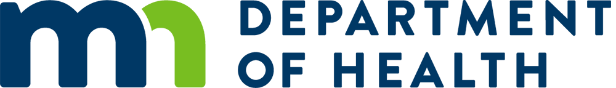 Outcomes ReportSchool ________________________________________________________________________Name of person submitting this report______________________________________________Role at school__________________________________________________________________Did you implement your project as originally described in your application?  If not, please explain what changes were made and why.GoalsDid you meet Goal 1 as identified in your application?Using the measurements that you identified in the application, please show us if you met your goal.Did you meet Goal 2 as identified in your application?Using the measurements that you identified in the application, please show us if you met your goal.Did you meet Goal 3 as identified in your application?Using the measurements that you identified in the application, please show us if you met your goal.What was your greatest success during this project? What allowed for this success?Did you encounter any challenges to your project?  How did you overcome these challenges? Please describe 1-2 of your top challenges. In what ways do you think your project has created sustainable change in your school (or may in the future)? How did your partners add value to your project and did their role or contributions change as your project moved forward?What type of support could have improved your grant experience?Considering your project as a whole, would you do anything differently? Why or why not?Additional comments?Minnesota Department of Health
PO Box 64882
St. Paul, MN 55164-0882
651-201-5909
Health.asthma@state.mn.us
www.health.state.mn.us11/13/2017To obtain this information in a different format, call: 651-201-5909